华中农业大学油菜高通量快速育种平台建设工程跟踪周报跟踪单位：中正信咨询集团有限公司跟踪人员： 詹卫军  郭婧  隆洁颖跟踪时间：2022年12月19日~2022年12月25日跟 踪 日 志跟 踪 日 志跟 踪 日 志工程名称：华中农业大学油菜高通量快速育种平台建设工程工程名称：华中农业大学油菜高通量快速育种平台建设工程工程名称：华中农业大学油菜高通量快速育种平台建设工程日期：2022年12月21日星期三记录人：隆洁颖一、工程概况：1.施工内容：土石方工程、砌筑工程、金属结构工程、油漆、排水等。2.施工单位：武汉恒昊建设有限公司。3.合同金额：581600.00元，其中暂列金8万元。4.合同工期：50日历天。二、施工进展：  1.钢结构焊接制作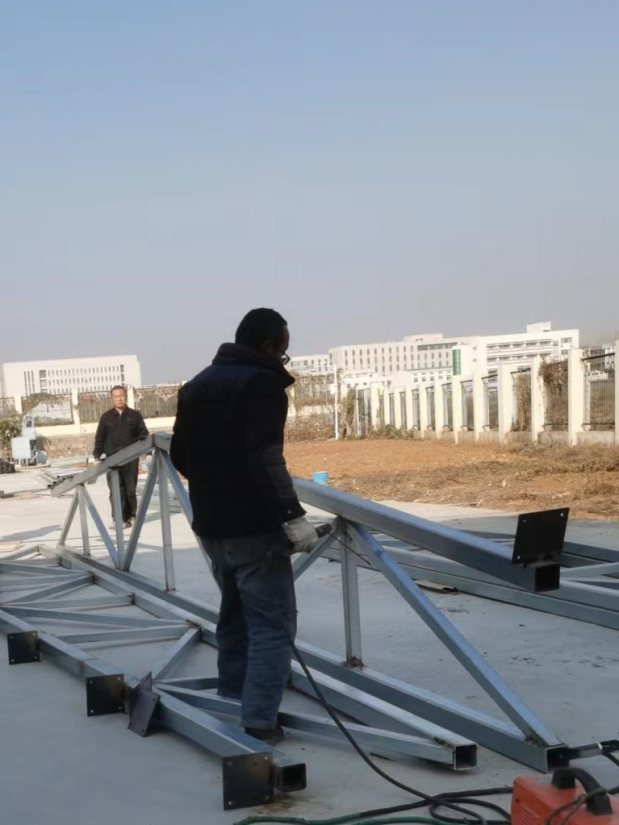 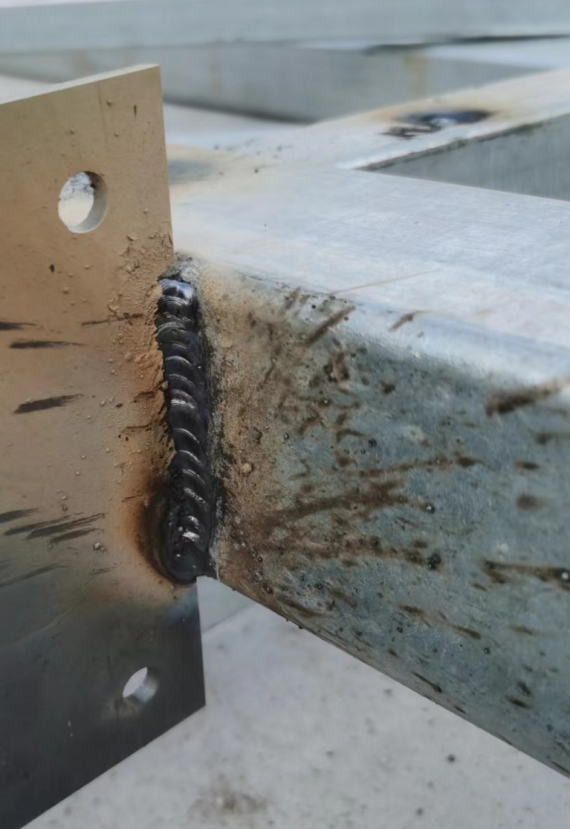 一、工程概况：1.施工内容：土石方工程、砌筑工程、金属结构工程、油漆、排水等。2.施工单位：武汉恒昊建设有限公司。3.合同金额：581600.00元，其中暂列金8万元。4.合同工期：50日历天。二、施工进展：  1.钢结构焊接制作一、工程概况：1.施工内容：土石方工程、砌筑工程、金属结构工程、油漆、排水等。2.施工单位：武汉恒昊建设有限公司。3.合同金额：581600.00元，其中暂列金8万元。4.合同工期：50日历天。二、施工进展：  1.钢结构焊接制作工程名称：华中农业大学油菜高通量快速育种平台建设工程工程名称：华中农业大学油菜高通量快速育种平台建设工程工程名称：华中农业大学油菜高通量快速育种平台建设工程日期：2022年12月22日星期四记录人：隆洁颖一、施工进展：  1.钢结构焊接制作;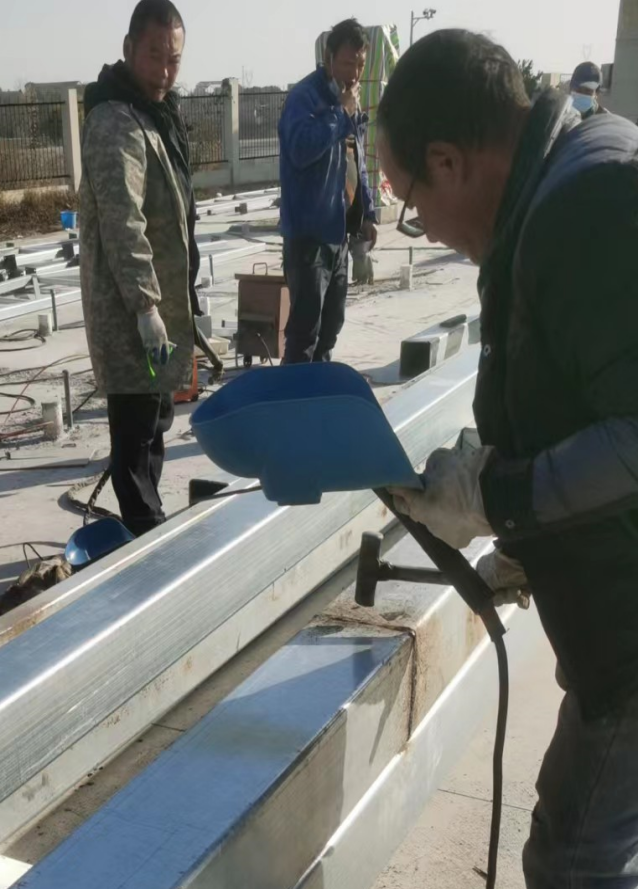 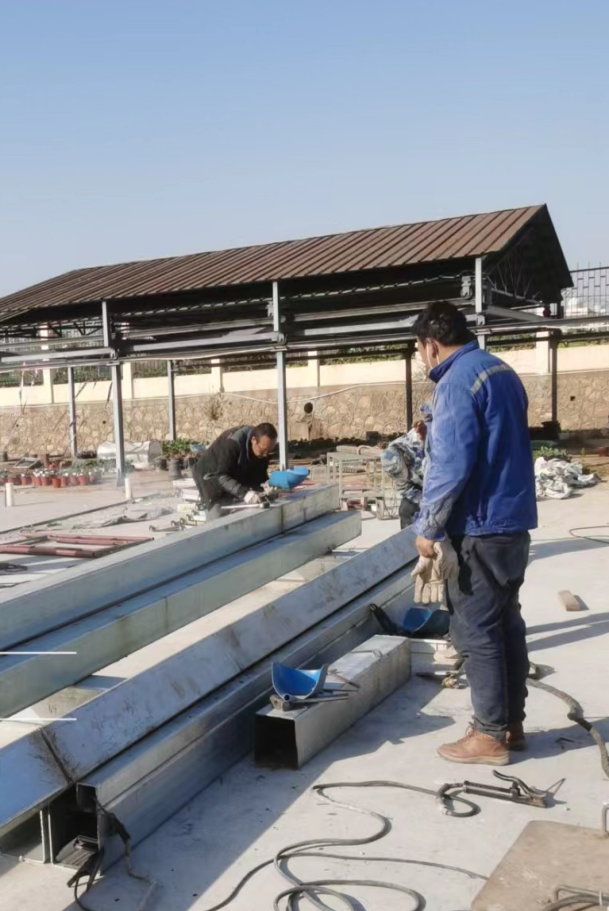 一、施工进展：  1.钢结构焊接制作;一、施工进展：  1.钢结构焊接制作;工程名称：华中农业大学油菜高通量快速育种平台建设工程工程名称：华中农业大学油菜高通量快速育种平台建设工程工程名称：华中农业大学油菜高通量快速育种平台建设工程日期：2022年12月23日星期五记录人：隆洁颖一、施工进展：1.钢结构焊接制作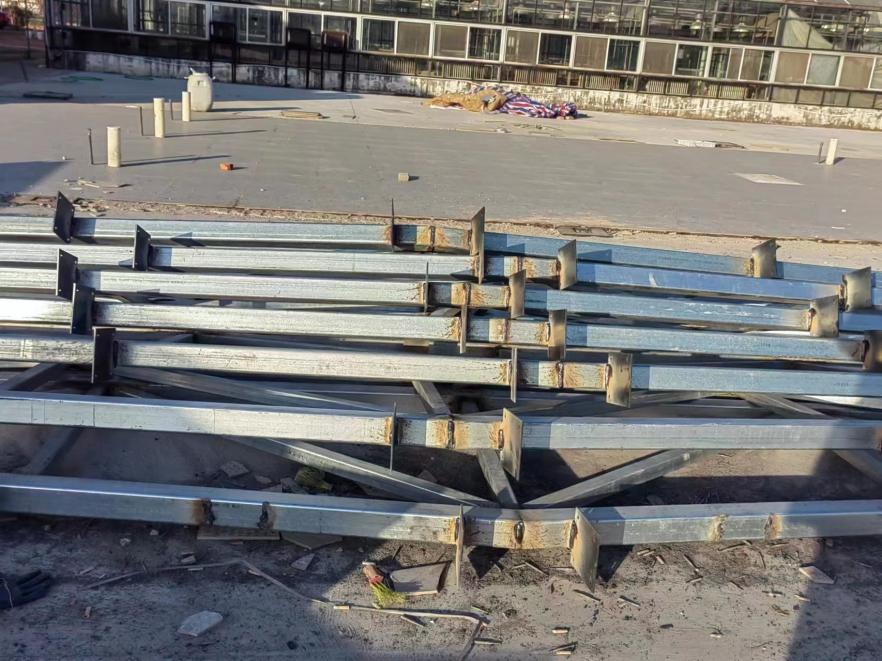 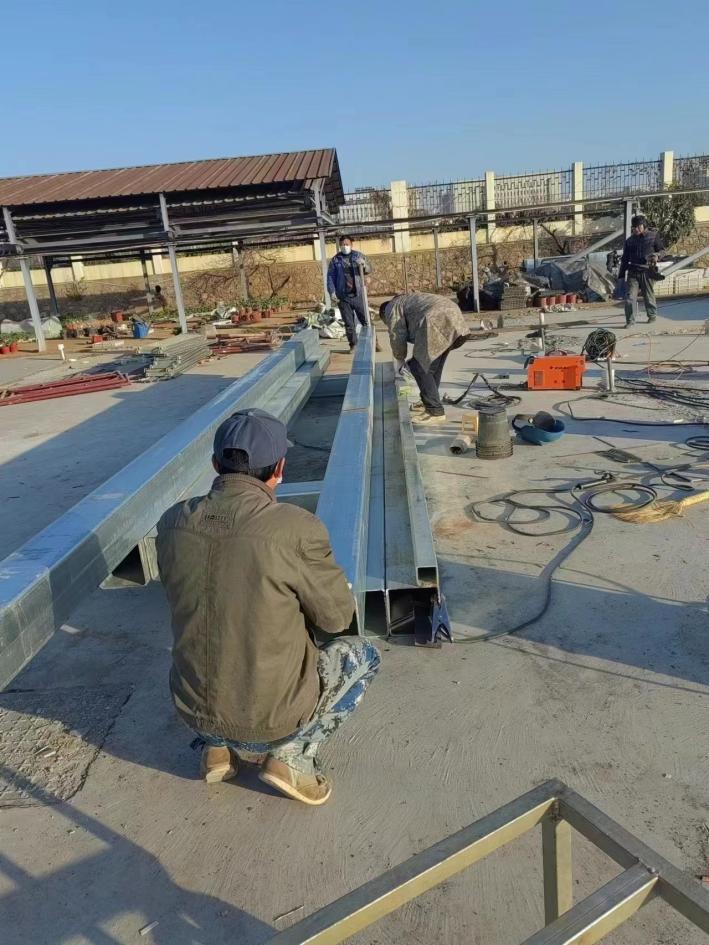 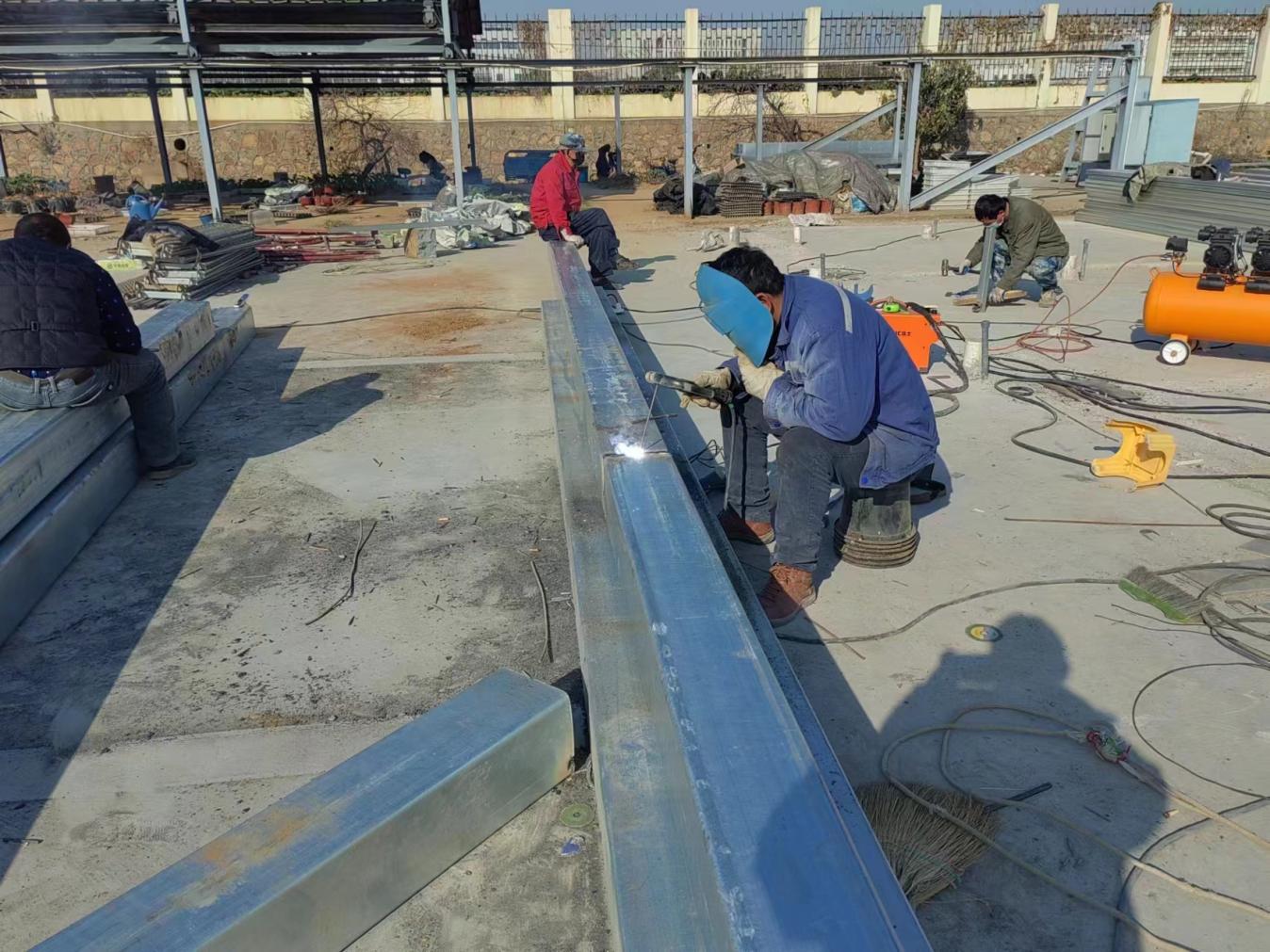 一、施工进展：1.钢结构焊接制作一、施工进展：1.钢结构焊接制作